Honors Biology				Name: _______________________
NDSH					Per: _________ Date: ___________Polypeptide Synthesis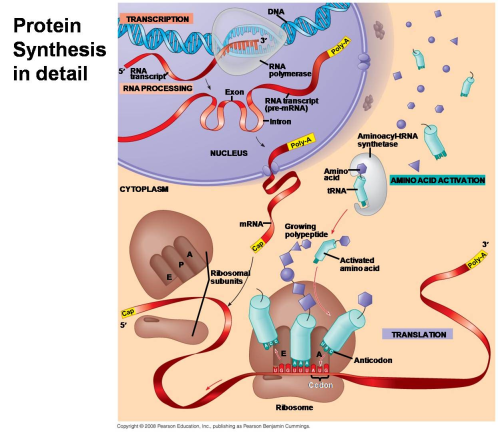 DNA controls the cell by directing the manufacture of                               .Proteins are 			 made up of 					       . Amino acids are held together by chemical bonds called                          . Thus a long chain of amino acids is also called a 				. 
	(Remember: Proteins are digested in the stomach by the enzyme PEPSIN.)Three Main Steps of Polypeptide (Protein) Synthesis __________________________________________________
Three types of RNA are made:________________________________________________________________ _______________________________                                      is altered to its final form = _________________________________________________________________________________________ BACKGROUND:
RNA Structure:
	- _________________________
	- _____________ instead of _____________
	- _____________ instead of _____________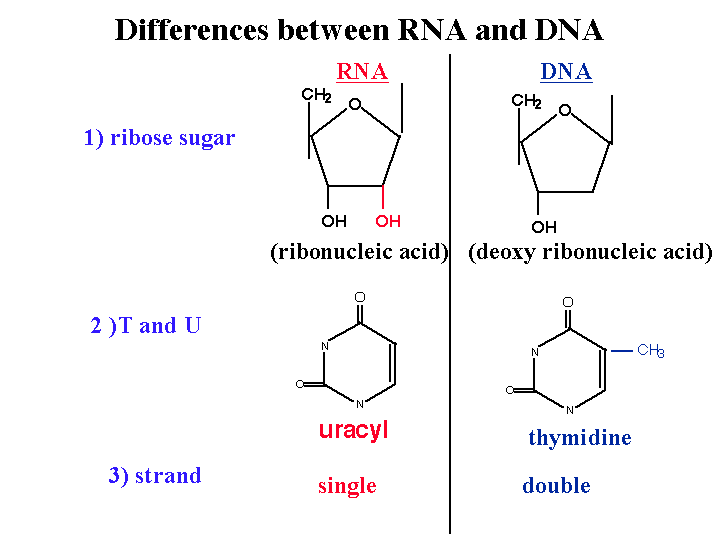 mRNA Structure:
	- _______________
	- _______________
	- _______________________ of nucleotides long
	- 5’ end gets capped with a _____________________________
	- 3’ end gets a long tail of _____________tRNA Structure:
	- about _____ nucleotides long
	- attaches to itself and forms ___________________ sections and then 							
	- 3’ end is where the 				 for the process of translation
	- in the middle of the tRNA is a three segment nucleotide sequence called the 				
		- this 					 nucleotide sequences which are called the 			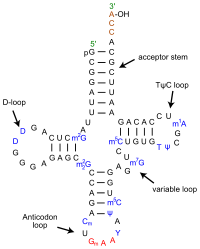 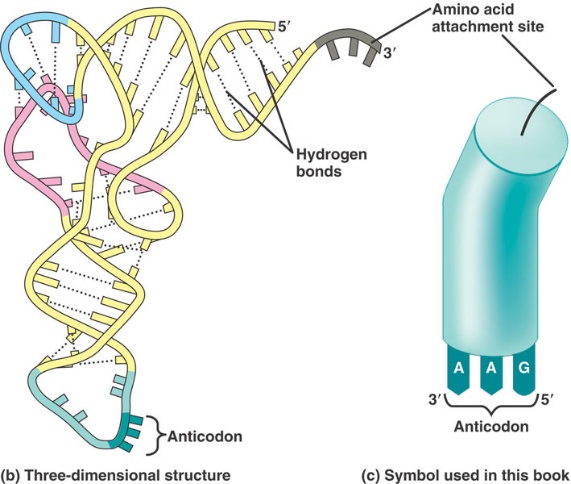 rRNA Structure: 
	- rRNA combines with proteins in the nucleolus to form two ribosomal structures: _____________________		
	- small subunit holds the 		
	- large subunit holds the 											 to make the amino acid chain (protein)
 	- the 										          where the 							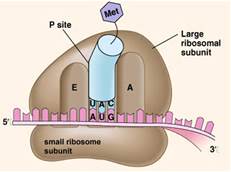 Polypeptide Synthesis: The DetailsTranscription:
WHERE: 					WHAT: 									HOW:________________________________________________________________________________________________________________________________________________________________________________________________________________________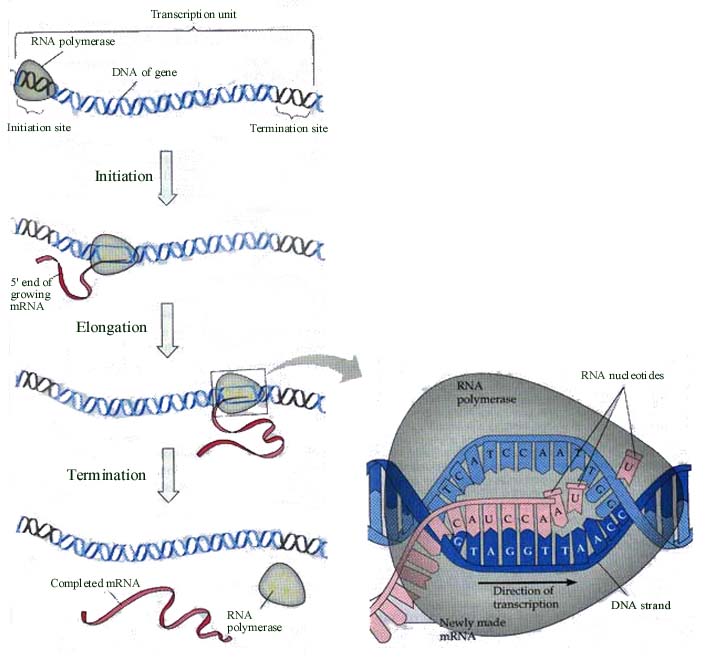 RNA Processing:
WHERE: 			
WHAT: 									HOW:
tRNA folds into its correct shape
rRNA goes to nucleolus to become the ribosomemRNA undergoes three main changes______________________________________________ – this is called the __________________________________________ – lots of adenines are added – helps ________________________________________________________________________
DNA contains two types of nucleic acid sequences in a gene. 
 	________: nucleotides that will be _____________________ 	________: nucleotides that 															.
 	________________________________________________________________________________________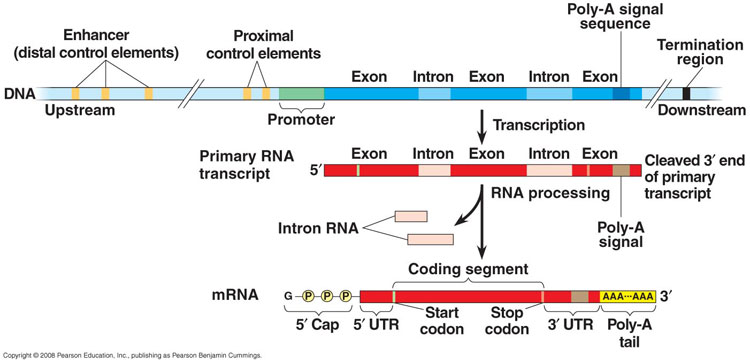 Translation:WHERE: 				
WHAT: 											HOW:The whole system is based on the 												.
 	DNA is called the 		.
 	Three nucleotide sequences in mRNA are called 		        .
 	Three nucleotide sequences in tRNA are called __________ – the anti-codon is complementary to the codon, which is complementary to the code.  _______________________________________________                                                                                                      – directed by enzymes_____________________________________________________________________________________________________________ _________________
The first three nucleotides of every                                     . This codes for the amino acid ________________. The 																					The 																				        . Determine the 												 – use mRNA codon chart. _____________________________________________________________________________________________________________________________________. ____________________________________________________________________________________________________________________________________________.
- the tRNA in the ________________________________- the tRNA in ___________________________________This process (steps 5 – 7) repeats over and over building the amino acid chain _____________________________. 
 	- STOP codons = _____________________
 	- bring in a protein called a ________________ and this causes the ________________________________ and the ribosome to detach from the mRNA.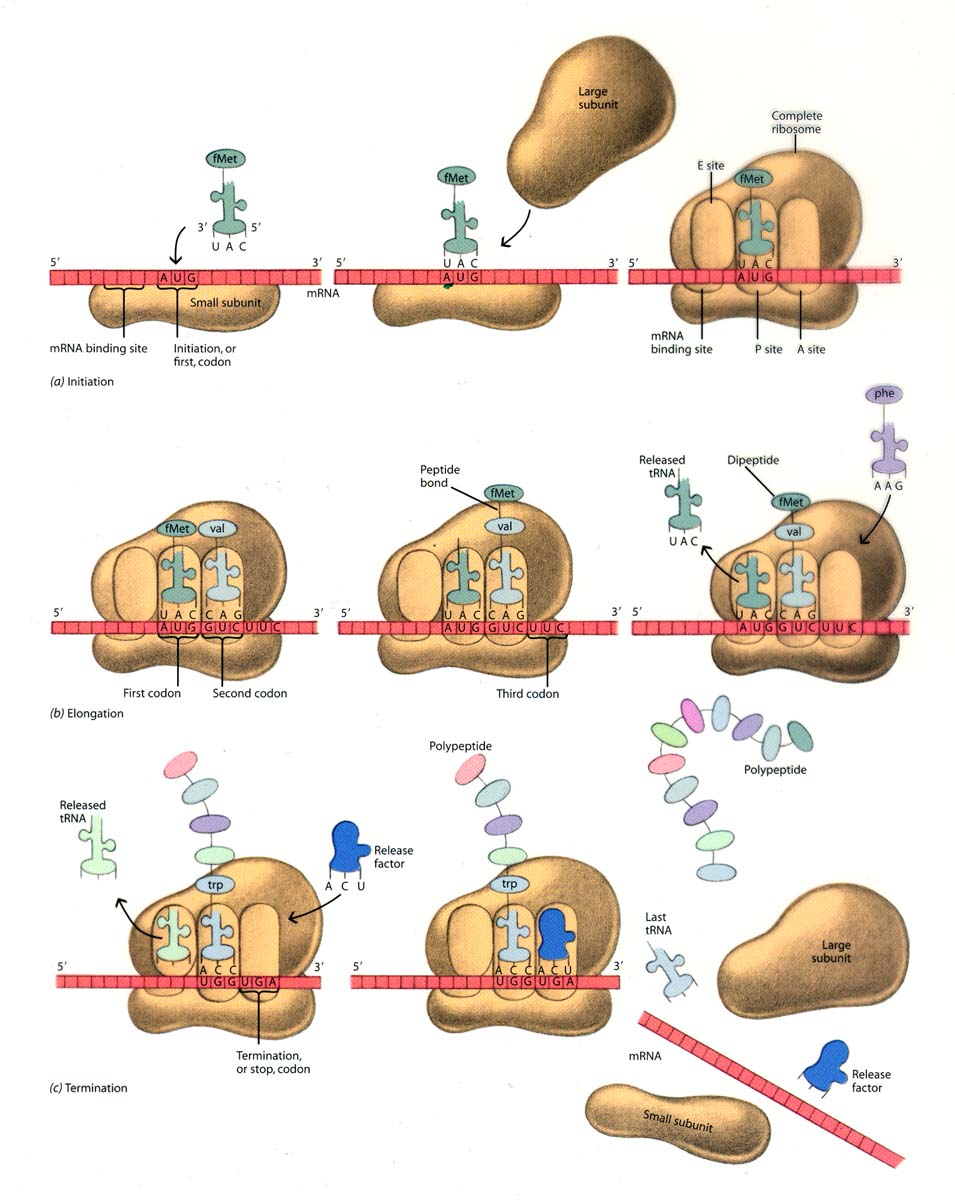 Determining the Amino Acid Sequence Based on the mRNA CodonStep 1: Transcribe the DNA into RNA
Step 2: Use Codon Chart to determine the amino acid brought in by tRNADNA CODE:           TAC       GAA       CTG      TGC     GGG     CCA      ATC mRNA CODON:  ______  ______ ______ _____ ______ _____ _____AMINO ACID:     ______  ______ ______ _____ ______ _____ _____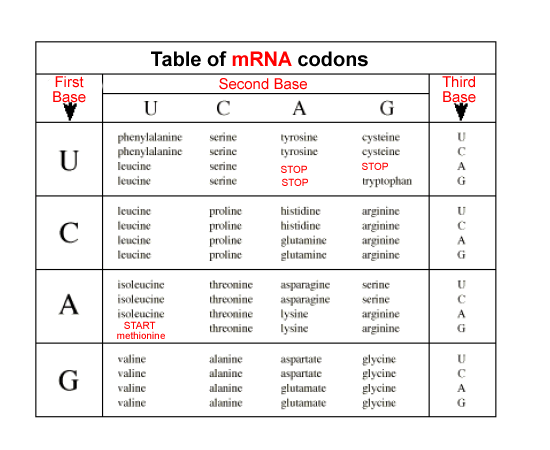 